 Materia: Administrativo Fecha: 13/11/2020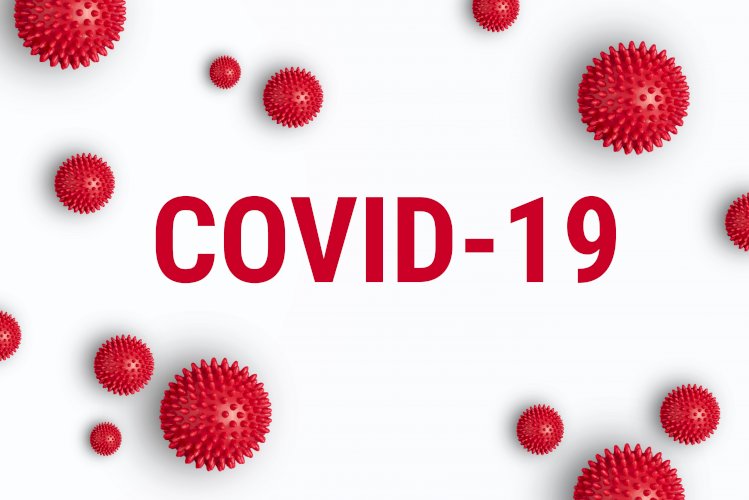 El BOE del 4 de noviembre de 2020 publicaba el Real Decreto 956/2020, de 3 de noviembre, por el que se prorroga el estado de alarma declarado por el Real Decreto 926/2020, de 25 de octubre, por el que se declara el estado de alarma para contener la propagación de infecciones causadas por el SARS-CoV-2.De esta forma, el estado de alarma por la COVID-19 queda prorrogado desde las 00:00 del 9 de noviembre de 2020 hasta las 00:00 del 9 de mayo de 2021.Las Comunidades Autónomas han ido publicando un buen número de normas por las que se adoptan medidas y restricciones para combatir el auge de contagios por todo el país.En este artículo podrán consultar las medidas más destacadas en cada una de las Comunidades Autónomas según la normativa que se publica en los boletines oficiales. Además, podrán acceder a las subvenciones autonómicas en materia de COVID-19.Medidas, subvenciones y restricciones COVID-19 AndalucíaMedidas, subvenciones y restricciones COVID-19 AragónMedidas, subvenciones y restricciones COVID-19 AsturiasMedidas, subvenciones y restricciones COVID-19 Islas BalearesMedidas, subvenciones y restricciones COVID-19 Islas CanariasMedidas, subvenciones y restricciones COVID-19 CantabriaMedidas, subvenciones y restricciones COVID-19 Castilla-La ManchaMedidas, subvenciones y restricciones COVID-19 Castilla y LeónMedidas, subvenciones y restricciones COVID-19 CataluñaMedidas, subvenciones y restricciones COVID-19 Comunidad ValencianaMedidas, subvenciones y restricciones COVID-19 ExtremaduraMedidas, subvenciones y restricciones COVID-19 GaliciaMedidas, subvenciones y restricciones COVID-19 Comunidad de MadridMedidas, subvenciones y restricciones COVID-19 MurciaMedidas, subvenciones y restricciones COVID-19 NavarraMedidas, subvenciones y restricciones COVID-19 País VascoMedidas, subvenciones y restricciones COVID-19 La RiojaMedidas, subvenciones y restricciones COVID-19 CeutaMedidas, subvenciones y restricciones COVID-19 Melilla